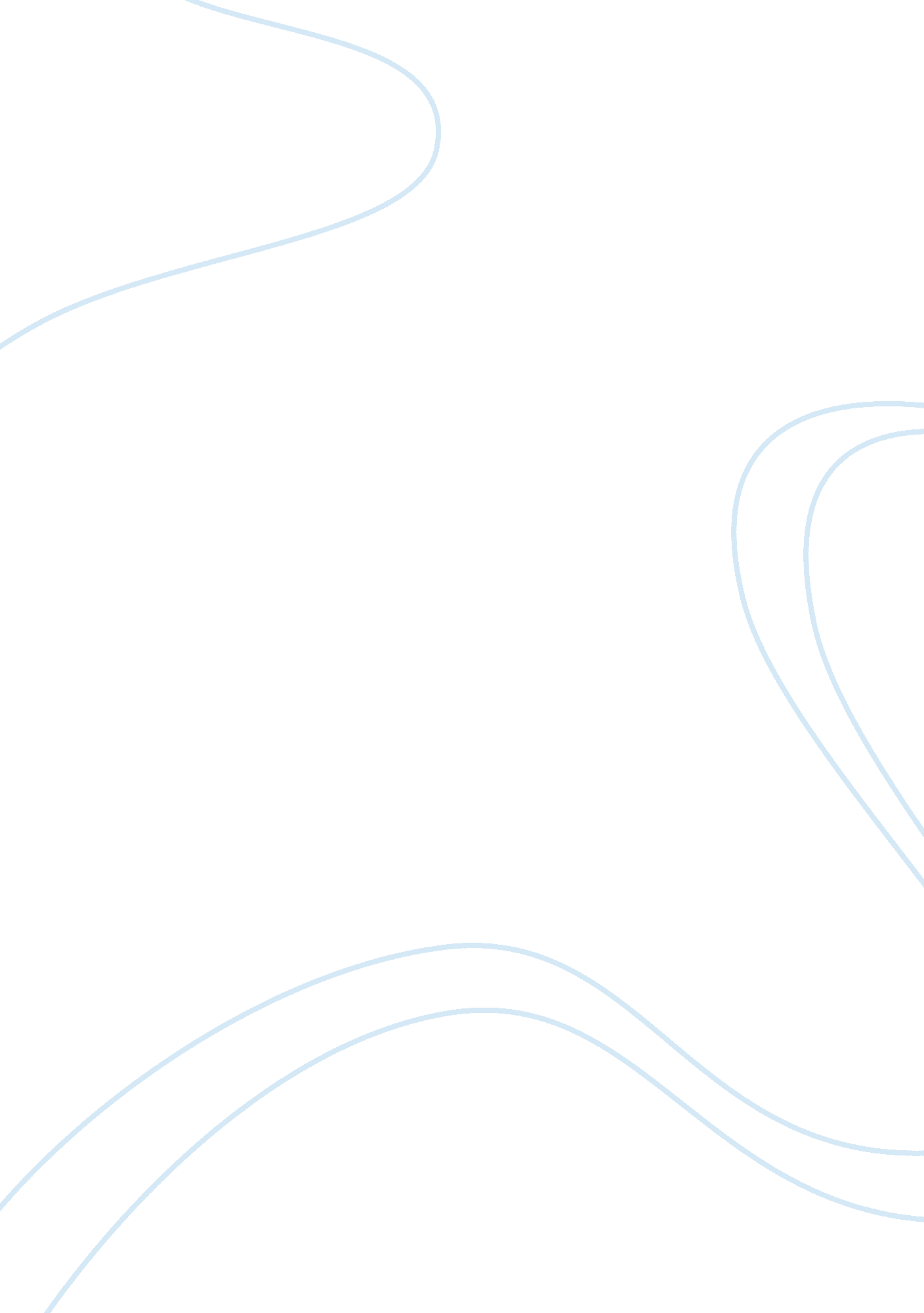 India becomes super power in 2020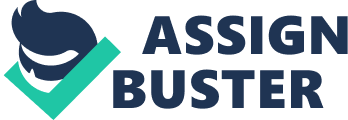 Skip to Navigation Skip to Content OPPapers. comResearch Papers and Essays for All Join Login Writing Service Help Contact Us Question? Email Us Join Search Get Better Grades Today By Joining OPPapers. com and Accessing Over 325, 000 Articles and Essays! get better grades Will India Become ASuperpower? Home Page» Biographies» Science and TechnologyWill India Become A Superpower? Sixty years ago, in the summer of 1948, our nation, then newly born, was struggling for its very survival. In January, Mahatma Gandhi had been murdered by a Hindu fanatic. The act had shocked many Indians, but apparently it had the approval of some. According to one news report, the jailed assassin, Nathuram Godse, received an average of 50 letters a day expressing admiration for his action. This was part of a much wider right-wing, religious, reaction against Partition. Hindu and Sikh refugees from Pakistan were calling for retribution against the Muslims who had stayed behind in India. The relations between the two communities were poisoned further by the tribal invasion of the state of Jammu and Kashmir. With the raiders aided and equipped by the Pakistani army, the religious conflict had, inevitably, become a national one. A bloody battle was on in the high mountains of the Himalaya, as the Indian Army sought to rid Kashmir of the intruders. Six weeks after Godse fired thoseIs this Essay helpful? Join OPPapers to read more and access more than 325, 000 just like it! get better grades three shots from a Beretta pistol in New Delhi, the then undivided Communist Party of India (CPI met in a secret conclave in Calcutta. At this meeting, theleadershipof the CPI was taken away from a gentle and very cultured Kumaoni named P. C. Joshi. Joshi wanted the Communists to collaborate with Jawaharlal Nehru's government in building the new nation. His replacement, an austere Maharashtrian named B. T. Ranadive, believed on the other hand that the transfer of power from British to Indian hands was a sham, and that Nehru and his men were puppets of the Western imperialist powers. He took the Communists towards a new 'people's war' line, which mandated the overthrow of the Indian State through armed struggle, and its replacement by a single-party dictatorship. In June 1948, the infant Indian State looked very fragile indeed. It was pierced from the left by the Communists, and pinched from the right by the Hindu extremists. And there were other problems aplenty. Eight million... Read Full Essay Already a Member? Login Now » This essay and over 325, 000 other essays are available now on OPPapers. com. Submitted by: tell2tahir Date Submitted: 08/23/2010 03: 18 AM Category: Science andTechnologyLength: 46 pages (11, 385 words) Views: 776 Rank: 3936 Report this Essay Save Paper Related Essays Can India Become A Superpower? Will Europe Become A.. . Is India A Science Superpower? From Ambition To... India Superpower India Vs. China Telecommunications In India India Inc, China: A Superpower? India In World Science India In 2020 Is India Really Independent ? India And China : Economics India's Economic Success Rise Of The Superpowers.. . Brand India India India Growth Do India Need Credit... India Asean Free Trade... The Real Fact Of Emergence... “ The Impacts Of Fdi On... Gdp India Clinical Trails: Legal. .. I Am 18 And I Can Vote... Pax-Americana Critically Evaluate The.. . A Comparative Analysis Of... Religion And Politics Project Report Read Full Essay Already a Member? Login Now » RSS ©2010 OPPapers. com Help About Us Our Blog F. A. Q. Follow Us on Twitter Site Stats Top Donators Top Colleges Top Visitors Popular Topics Newest Members Newest Papers Legal Terms of Service Privacy Policy Copyright Note Sitemap Saved Papers Save papers so you can find them more easily! Join Now Get instant access to over 325, 000 papers. Join Now Recent Topics Rehabiliate And Deter... The Importance Of.. . Consumer Behavier... Internet And Children... Robin HoodCase StudyPublic Policy Making... 